Q U A L I T Y F E R N S & W I L D F L O W E R S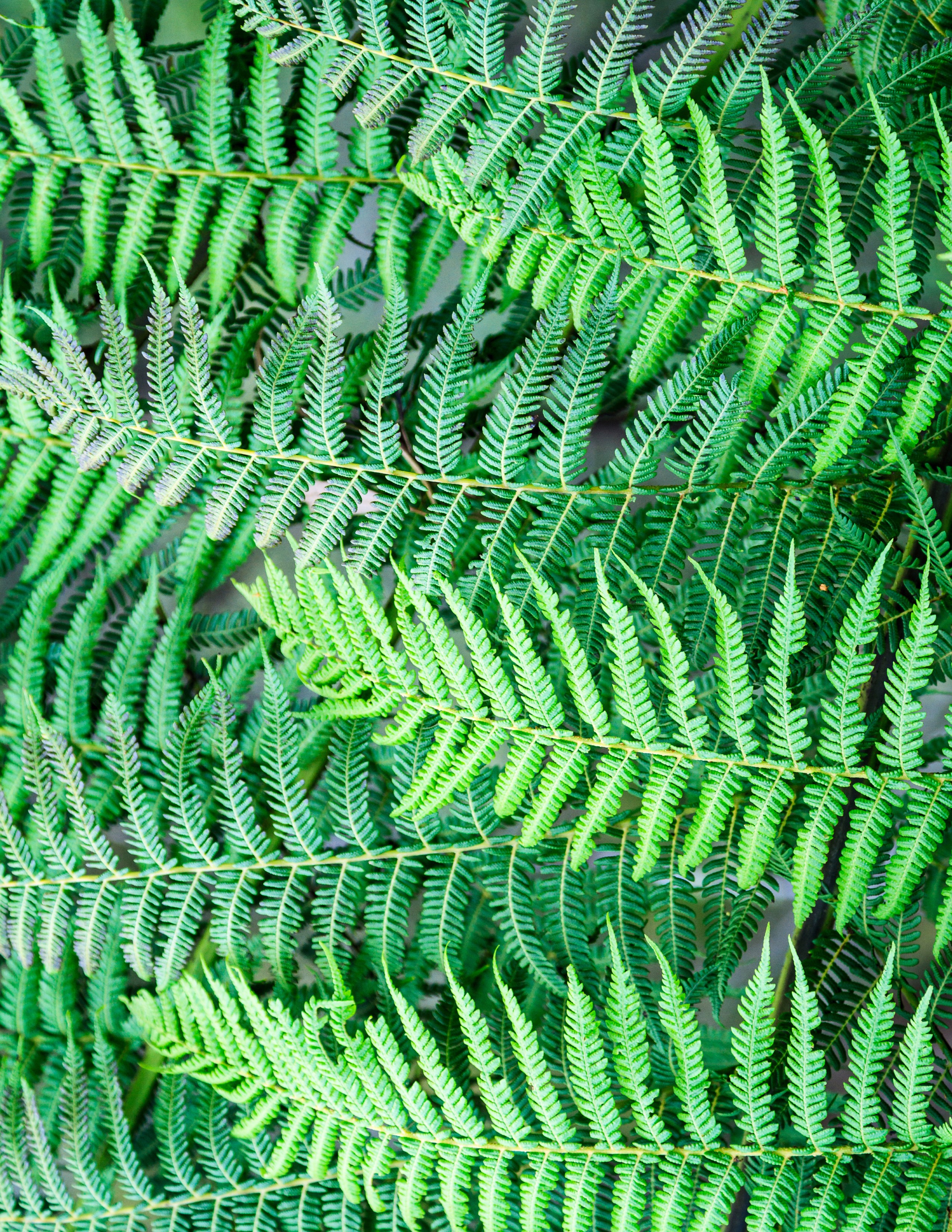 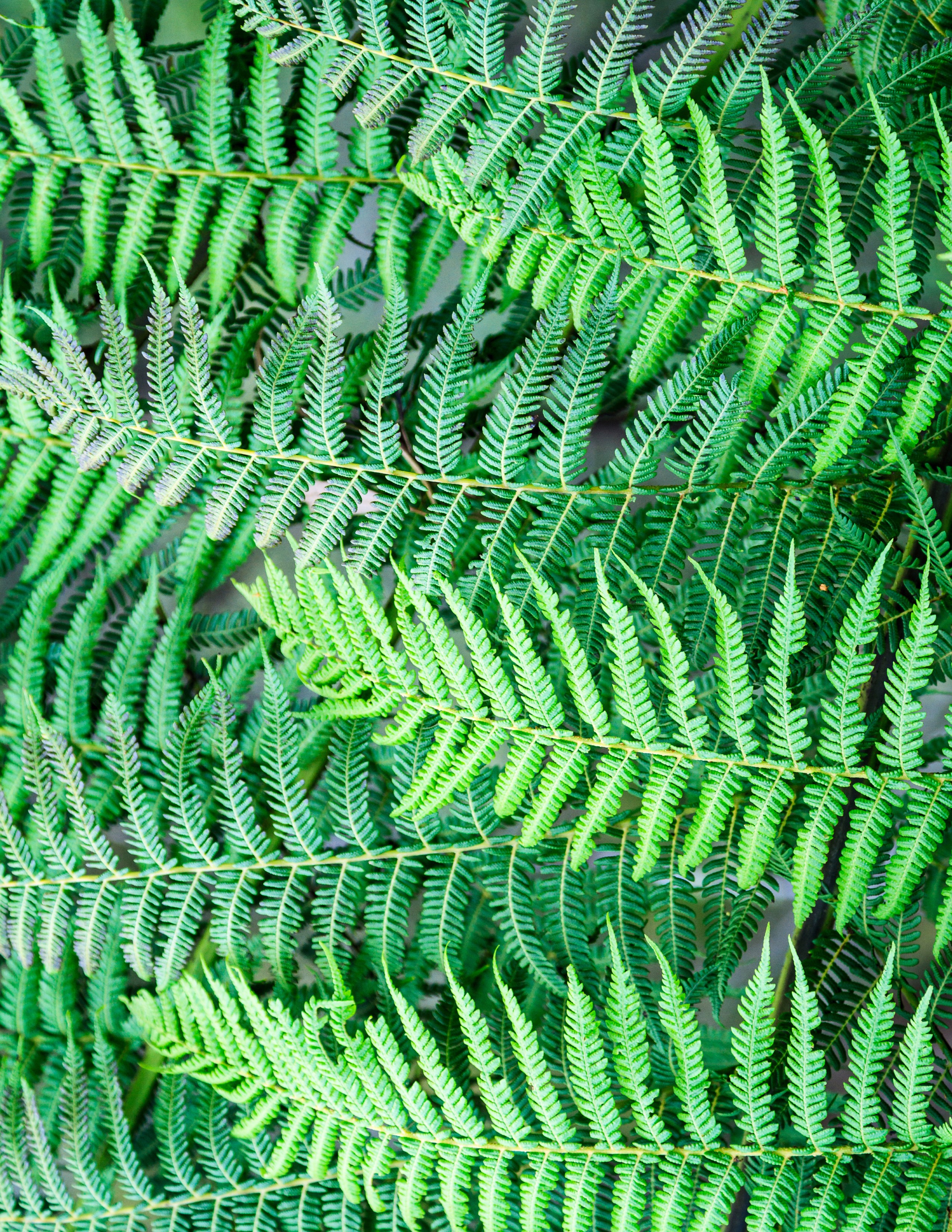 STRAND NURSERYsince 1897Dear Patrons, We are excited for the 2017-2018 shipping season. Our hope is that you had a wonderful summer and are looking forward to the upcoming season, as well. There have been some changes to our price list this year. Not a great deal has changed but enough that we recommend taking a few moments to look over the changes. We did send an email out detailing these changes in the spring of 2017 but want to make sure that we remind you all to be aware. The main points you need to know: Our mailing address changed several years ago. However, there are still many overdue invoices as a result of mailing checks to the old address. Please update your address to: Strand Nursery Company 2894 240th St. Cushing WI 54006 Many plants are special order only. Special order plants are collected at an as need basis and not stored in our storage facility. Because of this, we ask for a 4 week lead time, a 200 minimum, and ship only certain months of the year. These plants will also be given a separate order number and invoice. Sincerely, Nathan & Janel HuttonW W W . S T R A N D N U R S E R Y . C O M  |  S A L E S @ S T R A N D N U R S E R Y . C O MBlue Cohash (caulophyllum thalictroides) XX size 1.45 Blue Cohash (caulophyllum thalictroides) med size 1.30 Christmas Fern (plystichum acrostichoides) field run 1.40 Cinnamon Fern (osmunda cinnamomea) XX large 1.85 Cinnamon Fern (osmunda cinnamomea) med size 1.45 Clayton/Interrupted Fern (osmunda claytoniana) XX large 1.55 Clayton/Interrupted Fern (osmunda claytoniana) med size 1.40 Cowslip (caltha palustris) XX large 	1.45 Cowslip (caltha palustris) med size 	1.30 False Solomons Seal (smilacina racemosa) XX large 1.45 False Solomon's Seal (smilacina racemosa) med size 1.30 Geranium (geranium maculatum)-XX large 1.45 Geranium (geranium maculatum) med size 1.30 Golden Poppy (stylophorum diphyllum) XX large 1.45 Golden Poppy (sthylophorum diphyllum) med size 1.30 Hepatica-sharp XX large 1.45 Hepatica medium size 1.30 Jack-in-the-pulpit (arisaema triphyllum) XX large 1.70 Jack-in-the-pulpit (arisaema triphyllum) med size 1.40 Lady Fern (athyrium filixemina) XX large 1.55 Lady Fern (athyrium filixemina) med size 1.40 Leatherwood Fern (dryopteris marginalis) XX large 1.55 Leatherwood Fern (dryopteris marginalis) med size 1.40 Mayapple (podophyllum peltatum) XX large 1.45 Mayapple (podophyllum peltatum) med size 1.30 Maidenhair Fern (adiantum pedatum) XX large 1.55 Maidenhair Fern (adiantum pedatum) med size 1.40 Merrybells/Bellwort (uvularia grandiflora) XX large 1.45 Merrybells/Bellwort (uvularia grandiflora) med size 1.30 Ostrich Fern XX large 1.55 Ostrich Fern med size 1.40 Prairie Trillium-XX large 1.70 Prairie Trillium-medium size 1.30 Royal Fern (osmunda regalis) XX large 1.85 Royal Fern (osmunda regalis) med size 1.40                                                        www.strandnursery.comSensitive Fern (onoclea sensibilis) XX large 	1.45 Sensitive Fern (onoclea sensibilis) med size 	1.30 Shooting Stars (dodecatheon meadia) XX large 	1.45 Shooting Stars (dodecathion meadia) med size 	1.30 Trillium Erectum (red) field run 	1.50 Trillium grandiflorum (white)  XX large 1.75 Trillium grandiflorum (white) med size 1.30 Trillium Luteum (yellow) XX large 1.45 Trillium luteum (yellow) med size 1.30 Virginia Bluebells (mertensia virginica) XX large 1.55 Virginia Bluebells (mertensia virginica) med size 1.30 Woodfern (dryopteris) XX large 1.50 Woodfern (dryopteris) med size 1.35 Wild Sasparilla-field run 1.30 Above plants are a minimum of 50 per variety. During high shipping season there may be a 2 week lead time.
                                www.strandnursery.comSPECIAL ORDER. (200 MINIMUM, 4 WEEK LEAD-TIME, NOTE SHIPPING SEASONS PLEASE) INQUIRE FOR CURRENT PRICING AT SALES@STRANDNURSERY.COMActea pachypoda (white baneberry)-field run-FALL/SPRING Bloodroot (sanguinaria canadensis) XX large-FALL/SPRING Bloodroot (sanguinaria canadensis) med size-FALL/SPRING Dutchman Breeches-field run-FALL/SPRING False Lily of the Valley-field run-FALL/SPRING False Rue Anemone-field run-FALL/SPRING Ginger Root (asarum canadense) XX large-FALL/SPRING Ginger Root (asarum canadense) med size-FALL/SPRING Hepatica-round-field run-FALL/SPRING Hay scented fern-field run-FALL/SPRING Large-Leaved Aster-field run only-FALL/SPRING Partidge Berry-field run-FALL/SPRING Oak Sedge-field run -FALL/SPRING Spring Beauty- field run-FALL/SPRING Bracken Fern-field run-.FALL/SPRING Wild Strawberry -field run-FALL/SPRING Yellow Violets-field run-FALL/SPRING Bird's Foot Violet (pedata) field run-FALL/SPRING Toothwort (Cardamine concatenata)-field run-FALL/SPRING Wild Hyacinth-field run-FALL/SPRING Wild Leek-feld run-FALL/SPRING Virginia Waterleaf-field run-FALL/SPRING Big-Leaf Asters-field run-FALL/SPRING Skunk Cabbage-field run-FALL/SPRING Spikenard (aralia racemosa araliaceae)-field run-FALL/SPRING Solomons seal-field run-FALL/SPRING Starry Solomon's Seal-field run-FALL ONLY Rue Anemone (Anemonella thalictroides)-field run-FALL/SPRING W W W . S T R A N D N U R S E R Y . C O M  |  S A L E S @ S T R A N D N U R S E R Y . C O MTerms, Conditions, & info.Customers must open and inspect all boxes upon receiving them immediately reporting any problems to us. Under NO circumstances will Strand Nursery be held responsible for failures in plants AFTER inspection and planting. We guarantee all plants to be of good quality and health when they leave our premises and arrive to you. Customer accepts ALL RESPONSIBILITY for planting failures, inexperience with plant varieties, and any storage problems. At no time will we be held responsible for losses greater than the cost of the plants. Terms are Net 30 Days for those with established, good credit with Strand Nursery Company.1.5% interest per month for all overdue invoices. All discounts apply ONLY to invoices paid on time. Failure to pay your invoice on time will void all discounts and require you to pay prior to shipping on future orders. Discounts: 10% off orders of 500 or more plants. 15% off orders of 1000 or more plants. 20% off orders of 5000 or more plants. NOTE: New customers must pay prior to shipping. Credit is no longer being extended to new customers. We are required to charge sales tax on all orders being shipped to Wisconsin, unless we have a Resale/Tax Exemption Certificate on file. Payments may be made via check, ACH, money order, or credit card. Shipping InfoWe ship via UPS at cost. To avoid plants sitting over the weekend, we try to ship orders on Mondays or Tuesdays to arrive later in the week. We assess a $2.50 packing charge per box.  You may receive more than one shipment. Shipping is from September 1st to September 1st for in-stock plants. Special order plants, see shipping season. W W W . S T R A N D N U R S E R Y . C O M  |  S A L E S @ S T R A N D N U R S E R Y . C O M